ФИО: Монгуш Лариса МихайловнаМесто работы: МБОУ Гимназия г.Шагонар Улуг-Хемского кожуунаПредмет: математикаКласс: 5Тема: Дроби. Сравнение обыкновенных дробейТип урока: урок обобщения и систематизации знанийЦель:  обобщить и систематизировать материал по теме «Сравнение обыкновенных дробей».Планируемый результат обучения, в том числе и формирование УУД: Познавательные УУД: обобщить и систематизировать навыки сравнения обыкновенных дробей ;  правильное чтение и математическую запись обыкновенных дробей; Коммуникативные УУД: воспитывать любовь к математике, коллективизм, уважение друг к другу, умение слушать товарища, дисциплинированность, самостоятельность мышления.Регулятивные УУД:  формировать умение понимать учебную задачу урока, осуществлять решение учебной задачи под руководством учителя, определять цель учебного задания, контролировать свои действия в процессе его выполнения, обнаруживать и исправлять ошибки, отвечать на итоговые вопросы и оценивать свои достиженияЛичностные УУД: формировать учебную мотивацию, адекватную самооценку, необходимость приобретения новых знаний.Оборудование: мультимедийная техника,   листы  самооценки.Ход урока:I Самоопределение к деятельности- Ребята, сегодня на уроке математике у нас гости, давайте поздороваемся с ними. На уроке мы спокойны, приветливы, а главное- очень активны. И все внимание на меня.-Девиз  нашего урока: «Повторенье – мать ученья»- А поможет нам оценить работу каждого на уроке лист самооценки.- Пожелайте друг другу  удачи на уроке.II Актуализация знанийПрошу внимания на экран. Отгадайте, пожалуйста, ребус (дробь).слайд 1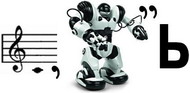  И наш урок пройдет под девизом «Повторенье – мать ученья». Как вы понимаете эту пословицу? (чем больше повторяешь, тем больше запоминаешь, а чем больше запоминаешь, тем больше знаешь). Попробуйте определить тему и цель нашего урока. Итак, тема нашего урока «Дроби. Сравнение дробей». Цель урока: повторение изученного материала по данной теме.А урок мы проведем по аналогии телевизионной игры «Своя игра» (слайд 2). В игре участвуют 3 команды: 1 ряд – 1 команда, 2 р – 2 ком, 3 р.-3 ком. Вместо денег вы будете зарабатывать очки. За каждое правильно выполненное задание ставится 1 балл. И в конце урока баллы всех членов команды суммируются. Побеждает та команда, у которой наибольшее количество баллов. У вас на столах есть протоколы игры. В ходе игры вы будете заполнять протокол. Напротив каждой буквы, т.е. задания, ставится 1 балл если задание решено верно, и 0 за неверный ответ. Правила понятны?А теперь чтобы стать членом команды вы по цепочки начиная с первой парты называете обыкновенные дроби чтобы числитель вашей дроби равнялся знаменателю дроби предыдущего учащегося. Я начну 5\6.Поздравляю всех с вхождением в команды. Талисманами или помощниками ваших команд будут необыкновенные герои – обыкновенные дроби. У матери-единицы было 3 дочери: Осьмерка, Половинка и Четвертинка. Она ласково называла их «мои дольки». Назовите дроби, соответствующие именам. А как они на тувинском языке называются? (слайд 3)Давайте теперь с помощью маленького стишка опишем наших героев, т.е. наших 3 сестер. Я начинаю, а вы мне в рифму отвечаете (слайд 4)Каждый может за верстуВидеть дробную ( черту).Над чертой – (числитель), знайте,Под чертою – (знаменатель).Дробь такую непременноНадо звать (обыкновенной)Как вы думаете какая из дочерей-дробей старше? Сравнение дробей Хорошо, молодцы. Первая команда будет называться Осьмушкой, вторая – Четвертинкой, и третья команда – Половинка.Начинаем играть. Первая команда выбирает задание соответствующее букве.III Этап локализации знаний и фиксации затруднений в деятельности- Для достижения цели урока, без чего мы не сможем обойтись. (Без знания правил).  - Давайте вспомним их. Из двух дробей с одинаковыми знаменателями меньше та, у которой меньше числитель, и больше та, у которой больше числитель. Из двух дробей с одинаковыми числителями меньше та, у которой знаменатель больше, и больше та, у которой знаменатель меньше.Правильная дробь всегда меньше неправильной.Приведение к общему знаменателю.-  Теперь мы с вами теоретический материал будет использовать на практике, работать будете в парах, группах, самостоятельно.Перед тем как мы начнем игру давайте, немножко потренируемся.Физминутка. Если у дроби знаменатель четный – хлопаем в ладоши, если числитель четный – топаем ногами. Если и числитель, и знаменатель четные – топаем и хлопаем одновременно.Начинаем игру. Первая команда выбирает любую букву:Д. Разбейте дроби на 2 группы, указав признак разбиения.Р. Расположите в порядке возрастанияО. Продолжить рядБ. Сравните дробиЬ. Начертите координатный луч с единичным отрезком 10 клеток и отметьте данные точки.IV. Оценка работы учащихся.Ну а теперь проверьте себя по образцу.  Где возникли затруднения?- Почему они возникли? Что необходимо сделать, чтобы исправить ошибки?- Оцените свою работу на втором этапе урока.V.  Постановка домашнего задания. Инструктаж по его выполнению. п.24-п.25 (правила, определения повторить)№№ 971, 972     3. Придумать задания на темы «Обыкновенные дроби», «Сравнение дробей»VI. Рефлексия. Итог урока. - сегодня на уроке у меня вызвали затруднения следующие задания- сегодня на уроке мы закрепили…- я доволен собой потому что…